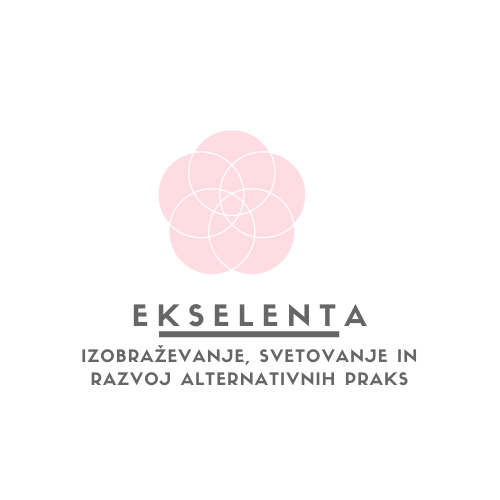 PRIJAVNICA na WEBINAR:OTROCI IN MLADOSTNIKI V ČASU KRIZNIH SITUACIJ- Ponedeljek, 01.03.2021 ob 17.00 uri v aplikaciji ZOOMIme in priimek:	…………………………………………………………………………E-naslov:		…………………………………………………………………………Telefon:		…………………………………………………………………………Naziv plačnika:	…………………………………………………………………………Naslov plačnika:	…………………………………………………………………………ID za DDV plačnika:…………………………………………………...................................Ali želite, da na vaš elektronski naslov tudi v prihodnje pošiljamo vabila na izobraževanja zavoda Ekselenta? DA / NEVaše osebne podatke bo zavod Ekselenta hranil do preklica, in sicer toliko časa, kot je to potrebno za dosego namena, zaradi katerega jih zbira in obdeluje. Predmetno soglasje lahko kadarkoli prekličete, kar pa ne bo vplivalo na zakonitost obdelave, ki se je izvajala do preklica. Zavod Ekselenta bo osebne podatke hranil in varoval tako, da ne bo prišlo do morebitnih neupravičenih razkritij podatkov nepooblaščenim osebam. Hkrati se zavezuje, da osebnih podatkov ne bo posredoval tretji osebi brez pisne privolitve posameznika razen pogodbenim obdelovalcem, ki za zavod izvajajo naloge skladno s pogodbo o obdelavi osebnih podatkov. Pravico imate, da od zavoda Ekselenta kadarkoli zahtevate popravek, dopolnitev, izbris, omejitev obdelave, prenosa vaših osebnih podatkov in ugovora, vključno s pravico do pritožbe pri Informacijskem pooblaščencu.KOTIZACIJA IN PRIJAVA:Kotizacija za udeležbo na izobraževanju znaša 40,00 EUR (nismo DDV zavezanec). Prijavnico nam pošljete na elektronski naslov izobrazevanja@ekselenta.si  ali po pošti na naslov: Ekselenta, Zavod za izobraževanje, svetovanje in razvoj alternativnih praks, Ulica Draga Kobala 48, 2000 Maribor. Prijavo lahko oddate tudi preko spletne strani: www.ekselenta.si / koledar izobraževanj.  Pisne odjave upoštevamo 2 delovna dneva pred izvedbo. V primeru nepravočasne odjave oziroma neudeležbe brez odjave zaračunamo 100% celotne kotizacije. Kotizacijo pravne osebe poravnajo po izobraževanju na podlagi izdanega računa. Rok plačila za proračunske uporabnike je 30 dni po prejemu računa. Fizične osebe poravnajo kotizacijo pred izobraževanjem na podlagi predračunaDatum:                                                          Žig:                              Podpis odgovorne osebe: